INNHOLDSFORTEGNELSE:Innhold2 	Norsk Kennel Klubs regler for Rallylydighet	FORORDRallylydighetRallysportens slagord er «Glede - Samspill - Holdninger».Ønsket er at alle øvelsene utføres på en naturlig og flytende måte. Det er viktigere med samarbeid, godt humør og en positiv holdning enn presisjon. Øvelsene kan bestå av momenter fra lydighet, freestyle og agility, alt etter hvilken av de fire klassene man går i.Rallylydighet utføres ved at man orienterer seg etter 15 til 22 nummererte skilt som er satt sammen til en bane av en dommer. Skiltene forteller deg hva du skal gjøre, enten på stedet eller videre til neste skilt. Mellom øvelsene som står på skiltene skal hunden gå ved førers venstre side, dersom ikke annet er beskrevet på skiltet. Dommeren forholder seg taus under hele konkurransen og trekker poeng dersom ekvipasjen gjør feil underveis.Det er en utfordring å gå en rallybane. Banene er aldri like, konkurransen går på tid og det er fort gjort både å gjøre feil og å gå feil. Noen klarer å gå igjennom hele banen uten trekk og ender da med full pott på 200 poeng.Her er det spenning og moro - både for hund, fører og publikum!FELLESBESTEMMELSER(Gjelder for samtlige prøvekategorier unntatt jaktprøver).ARRANGEMENTGenereltPrøven kan arrangeres av Norsk Kennel Klub (NKK), medlemsklubber eller sammenslutninger av disse.SøknaderSøknad om å avholde prøve skal registreres elektronisk i NKKs systemer for godkjenning. Avdelinger/grupper overholder klubbens retningslinjer for søknad om å avholde prøve til sitt forbund/raseklubb som så koordinerer disse og legger søknadene inn elektronisk til NKK innen fristens utløp.Søknaden må inneholde tid og sted for prøven, samt  påmeldingsadresse, påmeldingsfrist og kontaktperson.Terminlisten og skriv om søknadsrutiner finnes på www.nkk.noPrøvedokumenterDersom det skal benyttes utenlandske dommere, må oppgave over disse sendes til NKK 4 uker før prøven for klarering.Ved bruk av utenlandsk dommer må det oppnevnes norsk NKK representant.Senest 4 uker etter prøven sender arrangøren til NKK: For prøver arrangert i DogWeb-Arra:Rapport fra NKKs representantRapport fra prøvens lederOppgjørsskjemaResultatlister undertegnet av dommerFor prøver med resultatregistrering:Rapport fra NKKs representantRapport fra prøvens lederOppgjørsskjemaResultatliste i 1 eksemplar1 eksemplar av kritikkskjemaene i original Et eksemplar av kritikkene og et eksemplar av resultatlistene sendes direkte til de respektive raseklubber.På bakgrunn av mottatt deltakerinformasjon fra arrangørklubben vil NKK fakturere arrangøren for aktivitetsavgift.Arrangøren skal ikke sende påmeldingsskjemaer til NKK. Skjemaene skal oppbevares av klubben i minst 1 år etter prøven er avholdt. Dersom skjemaene benyttes som regnskapsbilag, må de oppbevares av klubben slik at kravene i regnskapsloven oppfylles.Se «kommentarer» pkt. 7Ledelse av prøvenArrangøren oppnevner prøvens leder som er prøvens høyeste tekniske myndighet. NKK oppnevner sin representant som er prøvens høyeste myndighet hva angår fortolkning av reglene. Prøvens leder og NKKs representant kan ikke være samme person. NKKs representant skal være tilstede alle prøvedager ved ordinære/samlede prøver. NKKs representants myndighet og plikter fremkommer av egen instruks. Eventuelle problemer eller tvilsspørsmål, behandles og avgjøres av den myndighet spørsmålet sorteres under. Prøvens leder og NKKs representant kan når som helst gripe inn hvor de måtte anse dette nødvendig innenfor eget myndighetsområde. På dommerens subjektive skjønn og arbeid kan de imidlertid ikke influere.Dommer, dommerelev eller dommeraspirant kan ikke bedømme:hund i eget eie/oppdrett,hund vedkommende har eid/vært medeier i, eller solgt i løpet av de siste 6 måneder,hund som eies av nærmeste familie (ektefelle, foreldre, søsken eller barn).Prøvens funksjonærer skal motta sine instrukser fra prøvens leder, og utføre oppgaven på en forsvarlig måte, slik at prøven kan gå etter det fastsatte program. Hundefører skal under prøven følge prøveleder og dommers anvisninger. Ønsker vedkommende å avbryte prøven skal dette meddeles dommer.OvertegningSe ”kommentarer” pkt.7.Avlysning av prøvenPrøvens leder i samråd med NKKs representant kan avlyse, utsette eller avbryte prøven dersom forholdene er slik at det er uforsvarlig å gjennomføre prøven. Reaksjoner mot arrangør ved avlysning/uregelmessigheter:Ved avlysning av terminfestet arrangement gis arrangør en advarsel. Man påpeker det ansvar og de forpliktelser som ligger i å søke om offisielle arrangementer og at det forventes at tilsvarende ikke skjer flere ganger. I så tilfelle må arrangør da regne med å bli fratatt retten til å arrangere offisielle arrangementer for en periode.Reaksjonene skjer administrativt dersom ikke saken oppfattes å være av graverende art. I så tilfelle legges den først fram for Fagkomité/Kompetansegruppe til vurdering.Ved annen gangs avlysning av samme arrangør, legges saken fram for Hovedstyret. Normal reaksjon vil være fratakelse av retten til å arrangere samme type arrangement i et år.Ved tredje gangs avlysning av samme arrangør, legges saken fram for Hovedstyret. Normal reaksjon vil være fratakelse av rett til å arrangere terminfestede arrangementer i minst 2 år.Avlysning av stevner pga. ingen eller så få påmeldte at fellesøvelser ikke kan gjennomføres i henhold til reglene, tas til etterretning, men arrangør må i slike tilfelle uoppfordret sende Norsk Kennel Klub en detaljert redegjørelse om forholdet og vedlegge tilstrekkelig dokumentasjon på de faktiske forhold. Inviterte dommere og evt. påmeldte deltakere må varsles om det inntrufne og arrangør må sørge for at alle formelle forhold ordnes opp på forsvarlig måte. Arrangøren må nøye vurdere om det er grunnlag for å søke om tilsvarende arrangement neste år, for å unngå en ny avlysning da.Godkjenning av prøveresultateneNKK avgjør om prøven kan anerkjennes. Resultatene er registreringsberettiget når prøven er anerkjent.DELTAKELSEHunderRett til å delta har hunder som er registrert i NKK eller register anerkjent av NKK.Utenlandsk hund som oppholder seg i Norge, og som eies/deleies av person bosatt i Norge, skal omregistreres til NKKs register før påmelding. Ved all omregistrering beholdes og benyttes det opprinnelige reg.nr., men det utstedes et NKK eierbevis som også dokumenterer og bekrefter at omregistrering er foretatt.Ovennevnte må være utført før hunden kan delta på terminfestet arrangement.Alle hunder må være ID-merket for å delta på terminfestede arrangementer (utstillinger, prøver, mentaltester osv) i Norge. ID-merkingen må være utført før påmelding til arrangementet.I henhold til Mattilsynets forskrift nr 614 kan ikke øre-/halekuperte hunder delta på utstillinger eller prøver, uansett i hvilket land kuperingen har blitt foretatt.Naturlig stumphale: Det vises til NKUs til enhver tid gjeldende liste over raser med naturlig stumphale..Se også ”kommentarer” pkt.7.HelsestatusHunder må være vaksinert mot valpesyke og attest kunne fremvises.Hund under ett års alder: Hunden må være minimum 10 uker ved siste vaksinasjon.Hund over ett års alder: Hunden skal være vaksinert ved minst 10 måneders alder og deretter skal siste vaksinasjon være utført for maksimum 3 år siden.Ved førstegangsvaksinasjon må det ha gått minimum 2 uker fra vaksinasjonsdato.Kontroll på at gjeldene innførsel- og vaksinasjonsbestemmelser er fulgt kan forekomme.Det anbefales at deltagende hunder også er vaksinert mot parvovirusinfeksjon og parainfluensa (kennelhoste).Ved revaksinering gjelder ingen slik karenstid.Hund kan ikke delta dersom:den er sykden har utøyden er blind og/eller døvdrektig tispe kan ikke delta 30 dager før fødsel, beregnet fra 63 dager etter første paringeller har valper under 75 dager.Hunder som stilles på prøve, skal være i god mental og fysisk helse og ikke vise tegn på sykdom. En hund kan kun delta på prøve dersom den på prøvedagen ikke utgjør noen smittefare. Ved tvil skal det framlegges veterinærattest som bekrefter dette. Dersom en hund har pådratt seg en skade som kan bekreftes av en veterinærattest, skal attesten medbringes på prøven.Hunder (av tidligere kuperingsraser) som av veterinærmedisinske årsaker har amputert hale, kan delta dersom det fremlegges veterinærattest med begrunnelse for inngrepet. Attesten må inneholde hundens reg.nr., stambokførte navn og ID-nummer. Deltakelsestillatelse for slik hund utstedes etter søknad til NKK.FørereRett til å delta har enhver som av NKK eller NKKs medlemsklubber ikke er fratatt denne rett.Se også ”kommentarer” pkt.7.PåmeldingAll påmelding er bindende, og skal skje på eget skjema eller som webpåmelding innen påmeldingsfristens utløp. Skjemaet må være undertegnet av hundens registrerte eier(e), eller den som overfor arrangør kan sannsynliggjøre sin rett eller tillatelse til å starte med hunden. Påmelding som ikke er skrevet på korrekt skjema, mangler opplysninger eller kommer for sent, aksepteres ikke. Dersom en deltaker uteblir fra prøven, skal avgiften uoppfordret sendes arrangørklubben.Eier av påmeldt hund skal være medlem i en av NKKs medlemsklubber eller samarbeidende utenlandsk organisasjon for å oppnå medlemsrabatt.Påmeldingsavgift.Prøvedeltaker som ikke er medlem av medlems klubb eller utenlandsk kennelklubb samarbeidende med NKK, skal betale dobbel påmeldingsavgift.Tilbakebetaling av påmeldingsavgift.Påmeldingsavgiften betales bare tilbake hvis:Påmeldingen ikke godtasUtover tilbakebetaling av påmeldingsavgiften har arrangør ikke ansvar for tap eller skade.Avvisning.Påviselig syke hunder, aggressive hunder eller hunder det er gitt feilaktige opplysninger om i påmeldingen skal avvises. Påmeldingsavgiften refunderes ikke for hunder som avvises under prøven.Arrangøren kan bestemme at løpske tisper får delta på prøven. Den løpske tispen får da ikke adgang til prøveplassen før prøvens leder har gitt sin tillatelse til dette.Utestengelse av hund.Hund som i noe tilfelle under prøven opptrer ulempelig, f. eks. jager vilt/bufe, biter funksjonærereller uprovosert angriper annen hund, utestenges fra prøven og gis midlertidig utestengelse fra prøver inntil saken er ferdig behandlet.Ved slik utestengelse skal NKKs representant konsekvent omtale episoden i sin rapport, som sendes til NKK første virkedag etter prøven. NKK kan etter vurdering av det inntrufne forhold nekte hund/fører deltakelse på prøver for kortere eller lengre tid.Doping - Kunstig stimuleringSe NKKs til enhver tid gjeldende dopingregler.1.3 PRØVEDELTAKERS PLIKTER OG ANSVARAlle hunder skal føres i bånd på prøveområdet når de ikke er under bedømmelse.AnsvarPrøvedeltakeren er ansvarlig for sin(e) hund(er). Ansvaret omfatter også å fjerne etterlatenskaper (avføring) etter hunden på tilliggende områder, så som parkeringsplasser og på veien mellom parkering og terrenget. Eieren og den som disponerer hunden, er ansvarlig for eventuell skade forårsaket av hunden i forbindelse med prøven.Valper under 4 mnd får ikke medtas på prøven.TilsynDeltaker plikter å føre tilsyn med sin(e) hund(er), også kontroll og tilsyn med hund plassert i bur, bil, campingvogn på eller utenfor prøveområdet.AvstraffelseHardhendt avstraffelse og bruk av pigghalsbånd og strøm er ikke tillatt.Klandre dommerEnhver dommeravgjørelse er endelig og udiskutabel. Usportslig opptreden i samband med dommerens beslutninger er ikke tillatt.Det er ikke tillatt i noe forum å klandre dommer eller åpenlyst kritisere dommerens bedømmelse.DOMMEREOppnevnelse av dommereArrangøren forespør og oppnevner dommere så snart prøven er terminfestet. Det skal kun benyttes autoriserte dommere.DommerplikterDommeren skal:Påse at førers navn og hundens ID-merking er angitt på kritikken og kontrollere dokumentasjon på ID-merking.Under prøven bedømme hundens prestasjoner. Dersom hunden utfører et utilfredsstillende arbeid, kan dommer avbryte prøven.Opprettholdelse av dommerautorisasjonDet kreves hovedmedlemsskap i en av NKKs medlemsklubber for opprettholdelse av autorisasjon. Dommer som ikke har dømt i løpet av de siste 3 år vil bli avautorisert.En dommer som har hatt midlertidig bopel utenfor Norge i mer enn 3 år må overflytte sin autorisasjon til kennelklubben i det landet vedkommende er bosatt i. Om en dommer har bopel i mer enn ett land, må vedkommende bestemme seg for hvilket land autorisasjonen skal knyttes til. Dommer må selv ta initiativet til å overføre/avklare sin autorisasjon.Se også ”kommentarer” pkt.7.RegodkjenningSe ”kommentarer” pkt.7.DISIPLINÆRFORHOLD OG KLAGERBrudd på ovenstående regler, oppførsel i strid med god skikk og til sjenanse for andre, kan medføre innrapportering til NKK og føre til tap av premie og/eller utelukkelse av deltakelse på utstilling, prøve eller stevne.DisiplinærforholdEnhver skal under prøven følge gjeldende regler og bestemmelser og opptre overensstemmende med god skikk og bruk.Konflikt mellom prøvedeltakere er arrangøren uvedkommende.Hardhendt avstraffelse av hund er forbudt. Bruk av pigghalsbånd og strøm, er forbudt. Deltaker skal rette seg etter anvisning fra dommer. Dommeren må ikke klandres for sine avgjørelser.Brudd på regler og bestemmelser kan medføre advarsel, eventuelt bortvisning fra prøveområdet og gi midlertidig utestengelse fra prøver inntil saken er ferdig behandlet.Disiplinære forhold i prøveområdet påklages til dommer. Forseelser av graverende art skal skriftlig rapporteres til prøveledelsen og NKKs representant innen prøvens utløp. Ved bortvisning refunderes ikke påmeldingsavgiften.KlagerVurderinger og avgjørelser som regelverket overlater til dommerens skjønn kan ikke påklages.Deltaker som mener seg skadelidende som følge av brudd på prøvereglene, kan før prøven avsluttes, innlevere skriftlig klage til NKKs representant som behandler klagen på stedet. Unntak ved prøver hvor kritikkene ettersendes deltaker, her er fristen 1 uke etter mottatt kritikk.Avgjørelsen kan påklages til Norsk Kennel Klub innen 1 uke sammen med protestgebyr.Protestgebyret er til enhver tid lik det dobbelte av påmeldingsavgiften til NKK utstillinger.Protestgebyret tilbakebetales hvis klagen tas til følge.1.. DISPENSASJONNKKs Hovedstyre kan, når særlige omstendigheter gjør det påkrevet, dispensere fra disse regler.1. ETIKKEtikk er moralens teori. Vi snakker altså her om de moralske prinsipper som en prøvedommer og utøver bør holde seg til.For at bedømmelsen skal gi et så riktig bilde av hundene som mulig, er det viktig at forutsetningene er de samme, at hundene bedømmes likt. Av dette følger at hundene i prinsippet skal være ukjente for dommeren, og at bedømmelsen skjer uavhengig av alt annet enn hva dommeren ser i bedømmelsesøyeblikket.Dommerens integritet må ikke trekkes i tvil. Integritet er ikke bare at en selv vet at man er uavhengig, men også at andre føler det.Dommerens objektivitet er den viktigste grunnpilar i all hundebedømmelse. Dommer og utøver må således overveie sin opptreden, både i bedømmelsessituasjoner som dommer, som deltaker, arrangør og som tilskuer. I tilfeller hvor dommer har tett relasjon til hundeeier som skal stille på prøve eller vise hund, og føler selv at dette blir vanskelig, eller antar at andre vil trekke integriteten i tvil, bør dommer vurdere å avstå fra dommeroppdraget. Motsatt vei gjelder at hundeeier bør avstå fra å melde på hund til bedømmelse for dommer hvor det vil antas at eiers/dommers relasjon er egnet til å trekke dommer integritet i tvil.Dommeren dømmer utelukkende ut fra det hun/han ser i bedømmelsesøyeblikket, uten hensyn til kjennskap til deltaker, eller til hundens tidligere premiering. Denne selvfølgelighet er imidlertid ikke alltid akseptert av deltaker og eventuelt publikum. Det er av denne grunn de nordiske kennelklubber har vedtatt bestemmelsen om at bedømmelsen på utstilling skal skje uten at dommeren får se katalogen.Alle henvendelser fra deltakerne bør være av praktisk betydning for gjennomføring av prøven. Henvendelser av prinsipiell karakter må skje via prøveleder og/eller NKKs representant. Hvis det gjøres bevisst forsøk på å påvirke dommeren, f.eks. ved at deltaker omtaler hundens tidligere meritter eller avstamning, må dommeren gjøre klart at den slags ikke kan tolereres. I verste fall må dommeren avslutte prøven og vise deltaker bort, samtidig med at dette rapporteres til prøveledelsen. Dommeren må aldri henvende seg til deltakeren med spørsmål om hundens avstamning, tidligere oppnådde premier eller annet som kan gi deltaker snev av mistanke om at det kan tenkes tatt utenforliggende hensyn til bedømmelsen.Når det gjelder forholdet til deltaker og eventuelle tilskuere må det understrekes at å være uenig i dommers vurdering ikke er det samme som klander. Enhver må ha lov å mene noe annet om en hund enn det dommeren gjør, og gi uttrykk for det. Men klander, påstander om at dommeren har dømt uhederlig eller uetisk, det skal ikke forekomme og dette skal det slås ned på.Bruk av «sosiale media»Dersom du er aktiv på dagens mange tilbud på nettet, er det viktig at du som dommer aldri nevner eller diskuterer hunder du har dømt, eller prøver du har deltatt på. Vær svært varsom med å svare på andres innlegg av denne karakter.Som deltaker bør du også utvise varsomhet ved uttalelser om dommer, andre deltakere, egne og andres hunder.KonklusjonOpptre korrekt og vis nøytral høflighet så lenge prøven varer. Alle må behandles likt, enten det er deltakere, nære venner, dommere eller nybegynnere. Vær objektiv og positiv, se det beste i hundene. Vær i god form, vær presentabel.INSTRUKS FOR NKKs REPRESENTANT VED RALLYLYDIGHETSPRØVERNKKs representant utnevnes av klubb/forbund etter denne instruks.Det skal benyttes autoriserte dommere, og det bør som hovedregel være den utnevnte hoveddommer som også utnevnes til NKKs representant.Representanten er prøvens høyeste myndighet hva angår fortolkning av regler.Representanten må være tilstede under hele prøven. NKKs representant kan ikke starte med hund. Hund tilhørende NKKs representant kan ikke starte.Om disiplinære forhold oppstår, tar prøvens leder dette opp med NKKs representant og saken forsøkes løst på stedet. Hvis dette ikke lykkes, skal man innrapportere saken til NKK. Det bør tydelig fremgå av rapporten om NKKs representant mener saken er av slik karakter at det bør vurderes ytterligere disiplinær reaksjonNKKs representant skal fortløpende gjennomgå dommerkritikkene fra dagens prøve og kontrollere at det er overensstemmelse mellom beskrivelse og premiegrad. Hvis dette ikke er tilfelle, tar NKKs representant dette opp på stedet med de aktuelle dommere. Premiegrad kan eventuelt endres på stedet, forutsatt at feil bruk og/eller fortolkning av prøvereglene kan påpekes. Den fastsatte premiegrad kan etter dette ikke endres dersom det ikke kan påpekes formelle feil ved arrangementet.For å unngå problemer etter at prøven er avholdt, skal NKKs representant så langt som mulig benytte tiden under prøven til å avdekke eventuelle uoverensstemmelser og om mulig avklare disse i samråd med prøvens leder.Når prøven er avsluttet skal NKKs representant sammen med prøvens leder gå gjennom prøvens dokumenter. Hvis prøven er så stor at dette ikke er mulig, sender prøveleder dokumentene til NKKs representant så snart som mulig etter avholdelsen. NKKs representant sender sluttelig prøven til NKK med sin innstilling..NKKs representant og prøveleder kan selv gå med elev og aspirant.GENERELLE REGLER I RINGENGENERELT FOR DOMMERENDommeren skal gi tydelig klarsignal når ekvipasjen kan starte.Dommer skal sørge for at tidtager og hjelpere er klare.Dommeren må bevege seg i banen for å kunne dømme riktig i alle øvelsene, da på en slik måte at ekvipasjen blir minst mulig hindret eller forstyrret.Dommeren skal ikke komme med direksjoner etter start.Dersom en ekvipasje disker grunnet uakseptabel avstraffelse, 2 x KH eller fordi hunden gjør fra seg i banen, må ekvipasjen umiddelbart forlate banen. Disker ekvipasjen på annet grunnlag, er hovedregelen å la ekvipasjen få gå løpet ferdig innenfor maksimumstiden.Dommer kan avbryte prøven.Dommeren bruker kritikkskjemaet for å notere de spesifikke poengtrekkene for hver øvelse.GENERELT FOR DELTAKERENriefing: Deltagerne får 10 minutter til å gå banen uten hund før konkurransen starter. De har da anledning til å stille dommeren spørsmål. Dersom det er flere enn 20 deltagere i klassen, skal arrangør dele gruppen slik at maksimalt 20 deltagere briefer banen samtidig. Alle har rett på 10 minutters banevandring. Første ekvipasje etter banevandringen skal ha litt tid til oppvarming av hund før start.Hunden skal i alle klasser være uten noen form for «ekstrautstyr» som dekken, sokker eller lignende. Unntak er strikk/spenne i håret foran øynene.I klasse 1 skal hunden føres i kobbel. Kobbel kan legges i lomme eller legges på bakken før startskiltet.Tidtakingen starter når den første i ekvipasjen har passert start og stopper når den siste har passert mål.REPETISJON AV ØVELSERAntall repetisjoner gjelder for hele løpet, ikke per skilt.Ved repetisjon skal ekvipasjen gjøre en ny, tydelig inngang til øvelsesskiltet. Gjøres ikke dette, VEGRING AV HINDERØVELSERVegring dømmes under følgende forhold: Hunden stopper foran eller løper forbi hinderet, feil inngang i slalåm, hunden feiler mellom slalåmpinnene, hunden tråkker mellom eller på lengdebukkenehund som hopper på tvers av lengdebukkene, Ved ett hinder i øvelser med to hinder, må begge hindrene tas om igjen Vegring på hinderøvelser dømmes ikke som repetisjon.BANEDESIGNRINGEN/BANENDet er dommerens ansvar å designe banene til stevnet etter gitte regler for de forskjellige klasser.Ved banedesign er det viktig at dommeren setter baner som gir variasjon mellom stasjonære og flytende øvelser.Dommeren skal påse at banen er satt på riktig måte (hvis denne ikke bygger banen selv) i henhold til banetegningen.Ringens yttergrenser skal være tydelig merket med ringbånd eller ha annen tydelig avgrensing (vegg, gjerde eller lignende).Dommeren skal også påse at ringbåndet er satt slik at det er god plass ved start og mål, og at det er nok plass mellom ringbåndet og selve banen. I høyere klasser Alle øvelser skal nummereres, også start, mål og avslutningsskilt.AVSTANDER (oppsett av bane) skal være minst 3 meter Fra en øvelse avsluttes, til neste skilt, skal det være minst 3 meter. Dette gjør at noen skilt krever at det er lenger enn 3 meter frem til neste skilt.Eksempler på dette er 1-2-3 steg fremover, sikk sakk mellom ben og hinderøvelsene. I hinderøvelsene skal hunden ha plass til å lande før de obligatoriske tre meterne telles Avstanden mellom dobbelt hopphinder skal være ca. 3 meter dersom hindrene står på rett linje, eller ca. 5 meter dersom hindrene er plassert i bue mot høyre eller venstre. (Se figur på øvelsesbeskrivelsen).I enkel slalåm og spiral skal det være ca. 1,5 meter (ca. 6 fot) mellom kjeglene.I øvelser hvor fører forlater hunden skal avstanden maksimalt være 6 meter. I øvelsen «Løp i fraRINGSTØRRELSERingen skal være minimum 20x25 meter utendørs og 12x17 meter innendørs. Dersom man har maksimum antall øvelser bør ringstørrelsen økes. Det er mulig å søke NKK om dispensasjon på ringstørrrelse på innendørsbanene. Det bør opplyses til dommeren om ringstørrelsen arrangøren tilbyr.HØYDE OG LENGDE PÅ HINDRE:ANTALL SKILT, TID OG SKILTSAMMENSETNING FOR HVER KLASSEKlasse 1Fra 15-20 øvelser inkludert start og mål. Tid: 3 - 4 minutter.Klasse 2Fra15-20 øvelser inkludert start og mål. Øvelsene består av skilt fra klasse 1 og 2. Det skal være minimum åtte skilt fra klasse2. Tid: 3 - 4 minutter.Klasse 3Fra 15-20 øvelser inkludert start og mål. Øvelsene består av skilt fra klasse 1, 2 og 3.Det skal være minimum fem skilt fra klasse 2 og minimum skilt fra klasse 3. Tid: 3 - 4 minutter.Øvelser i sakte marsj og springmarsj i klasse 3I klasse 3 kan maksimum tre flytende øvelser fra klasse 1 gjøres i sakte marsj eller i springmarsj. Øvelsene regnes da som klasse 3-øvelser. Klasse eliteFra 15-22 øvelser inkludert start og mål. Øvelsene består av skilt fra klasse 1, 2, 3 og elite.Det skal være minimum seks ulike fra klasse elite, og minimum fem skilt fra klasse 2 og 3 til sammen.Tid: 3 - 4 minutter.Høyreføring i klasse eliteGjelder alle klasseneDommeren kan gjøre tilpasninger for ekvipasjer med handikappet eier og/eller hund. Se BEDØMMINGSREGLERAVSTANDERSom en generell regel skal det ikke være mer enn 0,5 meter mellom hund og fører. Dette gjelder også transportetappeneUnntak står i øvelsesbeskrivelsen.Hund eller fører skal være innenfor en sirkel på 0,5 meter fra øvelsesskiltet i løpet av øvelsen. Unntak er skiltene til hinderøvelser.TRANSPORTETAPPER MELLOM ØVELSENEHunden skal ved førers side mellom øvelsene og transportetappene bedømmes.transportetappene Om hunden på eget initiativ gjør noe ekstra  utløser ikke dette. Kommer det f.eks en snurr som ikke utløser noen trekk, så skal dette bare overses. etter seg og klør seg, kan dette medføreHINDERØVELSENEFører går eller løper forbi hinderet mens hunden selvstendig på kommando utfører hinderet, enten det er hopp, lengde, tunnel eller slalåm.Ved hinderøvelsen som består av to hopp kan fører kommandere for hvert av hoppene. Hunden kan ikke kommanderes til å gå på plass mellom hoppene bør plasseres ca. 2 meter foran hinderet, eller slik at det ikke kommer i veien for utførelsen av hinderet. Fører kan tidligst starte å sende hunden, og selv starte å løpe ca. 2 meter fra hinderet.Fører kan selv velge om man bruker høyre eller venstreføring. I enkelte tilfeller kan føringen likevel være tvungen som følge av hinderets plassering.Vegring dømmes under følgende forhold: Hunden stopper foran eller løper forbi hinderet, feil inngang i slalåm, hunden feiler mellom slalåmpinnene, hunden tråkker mellom eller på lengdebukkenehund som hopper på tvers av lengdebukkeneHinderøvelsen må fullføres riktig.KOMMUNIKASJON FRA FØRER TIL HUNDSmåprating og ros er lov, men dersom dommer oppfatter rosen som et forsøk på å unngå kommandering, for eksempel til en hund som står og snuser, dømmes det DK.Man kan kortKORRIGERING I RINGEN - KVed negative utsagn/lyder til hunden som ”nei”, ”kutt”, kremting osv. dømmes det 5 poeng trekk.Kommanderehardt eller truende- KHFysisk korrigering - KHRykk i båndet er fysisk korrigering og gir KH, det samme om eier tar i hunden sin på en måte som oppfattes negativ. KonsekvenserOm ekvipasjen blir utvist fra ringen på grunn av 2 x KH, skal NKKs representant vurdere om episoden skal omtales i rapporten til NKK..ØDELAGT PRØVEVed hendelser utenfor ekvipasjens kontroll som resulterer i ødelagt løp, kan ekvipasjen få starte om igjen dersom dommeren anser at hendelsen inntraff uten skyld fra fører. De må da starte om igjen, til slutt i klassen.Ekvipasjen får beskjed om dette med gang de forlater ringen. Ekvipasjen går da hele banen på nytt. Tiden startes på nytt igjen, mens ekvipasjen bedømmes f.o.m. øvelsen som ble ødelagt.Poengtrekkene fram til denne, tar ekvipasjen med seg fra forrige runde.Dersom hendelsen skjer under oppvarming, kan ekvipasjen henvende seg til arrangør eller dommer og be om å få utsette starten. Velger man likevel å starte, faller muligheten for omstart bort.DISKVALIFIKASJONEtter at klassen er ferdig, har deltager rett til å få vite om ekvipasjen har blitt diskvalifisert. Følgende årsaker fører til at ekvipasjen diskvalifiseres:Hund ute av kontroll. Dette gjelder fra ekvipasjen har fått klarsignal fra dommer. Om hunden løper ut av ringen, men kommer tilbake med en gang, er den ikke ute av kontroll.Uakseptabel avstraffelse i ringen.Hunden gjør fra seg i ringen.Bruk av feil halsbånd/sele i klasse 1. Se punkt .Hunden er ikke helt ”naken” Hunden føres med stram line gjennom store deler av banen.Fører belønner hunden (godbit/leke eller lignende) i ringen.Fører går med synlig belønning (gjelder også godbitpose, klikker, fløyte, synlig kobbel) i ringen.Ekvipasjen tar øvelsene i feil rekkefølgeDersom en ekvipasje disker grunnet uakseptabel avstraffelse, 2 x KH, eller gjør fra seg i banen, må ekvipasjen umiddelbart forlate banen. Disker ekvipasjen på annet grunnlag er hovedregelen å la ekvipasjen få gå løpet ferdig innenfor maksimumstiden. POENGTREKKDommer kan bruke poengtrekkene flere ganger per øvelse og mellom øvelsene, med mindre det står noe annet i poengtrekket.OPPRYKKSREGLERHøyeste poengsum som kan oppnås er 200 poeng. Dette gjelder alle klasser.Klasse 1: ekvipasjen får minimum poeng. 3 x minst poeng gjør ekvipasjen kvalifisert for klasse 2. Det er frivillig opprykk til klasse 2 etter en gang med minimum 190 poeng. Klasse 2:  oppnås når ekvipasjen får minimum poeng. 3 x minst poeng gjør ekvipasjen kvalifisert for klasse 3. Det er frivillig opprykk til klasse 3 etter en gang med minimum 195 poeng. Klasse 3:  oppnås når ekvipasjen får minimum 190 poeng. 3 x minst 190 poeng gjør ekvipasjen kvalifisert for klasse elite. Det er frivillig opprykk til klasse elite etter en gang med minimum 197 poeng. Opprykk gjelder fra og med neste stevne. Kvalifisering og opprykk følger hund, ikke fører.PREMIERINGEROG CHAMPIONATPremierArrangerende klubb står fritt til å dele ut så mange premiegjenstander de ønsker, men de tre beste ekvipasjene i hver klasse skal alltid premieres. Det anbefales en tredjedels premiering i hver klasse, uavhengig av premiegrad.Sløyfepremiering i rallylydighetKlasse 11.premie (rød sløyfe) tildeles alle hunder som oppnår minimum 175 poeng2.premie (blå sløyfe) tildeles alle hunder som oppnår minimum 160 poeng3.premie (gul sløyfe) tildeles alle hunder som oppnår minimum 150 poengKlasse 21.premie (rød sløyfe) tildeles alle hunder som oppnår minimum 180 poeng2.premie (blå sløyfe) tildeles alle hunder som oppnår minimum 170 poeng3.premie (gul sløyfe) tildeles alle hunder som oppnår minimum 150 poengKlasse 3 og klasse elite1.premie (rød sløyfe) tildeles alle hunder som oppnår minimum 190 poeng2.premie (blå sløyfe) tildeles alle hunder som oppnår minimum 180 poeng3.premie (gul sløyfe) tildeles alle hunder som oppnår minimum 150 poengMerkepremiering i rallylydighetBronsemerke tildeles alle hunder som oppnår opprykk fra klasse 1 til klasse 2Sølvmerke tildeles alle hunder som oppnår opprykk fra klasse 2 til klasse 3Gullmerke tildeles alle hunder som oppnår opprykk fra klasse 3 til klasse eliteMellomtittelFølgende mellomtitler kan oppnås i Rallylydighet:RLI - ved tre 1. premier i Rallylydighet klasse 1 RLII - ved tre 1. premier i Rallylydighet klasse 2 RLIII - ved tre 1. premier i Rallylydighet klasse 3Premieringene må være oppnådd etter 1.1.2015. Mellomtitler registreres på renrasede hunder, det vil si ikke på NOX registrerte hunder.Cert og championatCertifikat  alle ekvipasjer som oppnår 1. premie i klasse elite som ikke allerede er champion eller er fullcertet (tre cert for tre forskjellige dommere).For tildeling av championat vises det til NKKs championatregler.BESKRIVELSE AV ØVELSENEØvelseskategoriene henger sammen med trekkene og reglene.Stasjonær øvelse:	Flytende øvelse:	Gjøres i bevegelse uten stopp.Under marsj-øvelse: Øvelser som må gjøres under marsj. Valgfri øvelse:	Kan gjøres på stedet i bevegelse.Kjegleøvelser:	Øvelser Hinderøvelse:	Øvelser som inneholder hopp, lengdehopp, slalåm eller tunnel.Hunden skal på kommando selvstendig utføre øvelsen. Innkallingsøvelse:	Hunden sitter/står/dekker mens fører forlater hunden.Hunden kalles så innBESKRIVELSE AV ØVELSENE I KLASSE 1SittStasjonær øvelse. gjør holdtHøyreføring i klasse elite: Hunden holder hele tiden høyreposisjon.Sitt - DekkStasjonær øvelse. gjør holdtHunden kommanderes så ned i dekk, dvs. at albuene til hunden skal være nede i bakken. Direkte fra dekk kommandehunden til å gå på plass til neste øvelse.Høyreføring i klasse elite: Hunden holder hele tiden høyreposisjon.Sitt - Dekk - SittStasjonær øvelse. gjør holdt Hunden kommanderes så ned i dekkFra dekk kommanderes hunden opp i en tydelig sitt. Høyreføring i klasse elite: Hunden holder hele tiden høyreposisjon.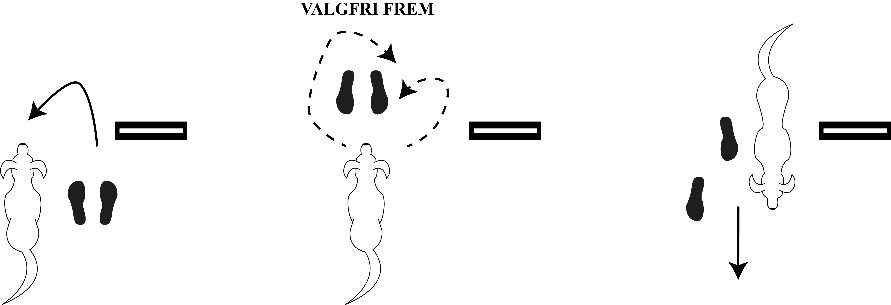 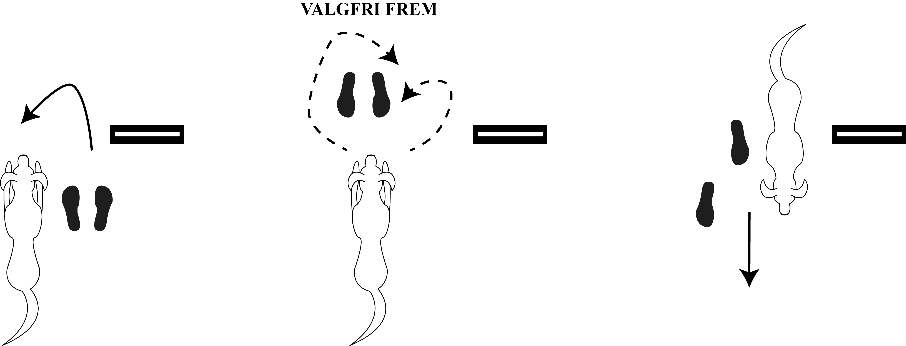 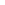 .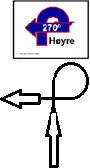 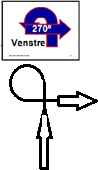 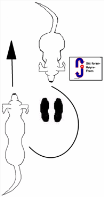 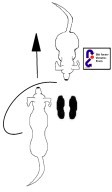 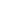 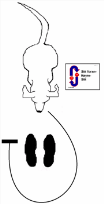 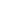 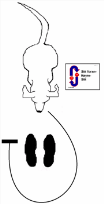 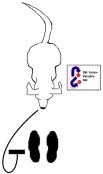 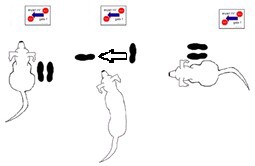 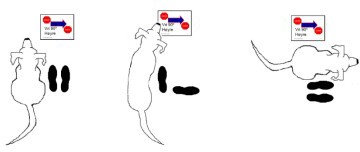 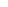 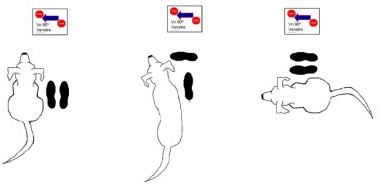 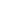 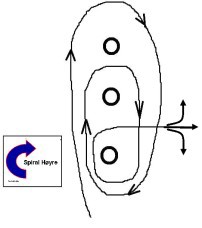 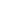 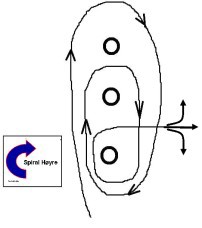 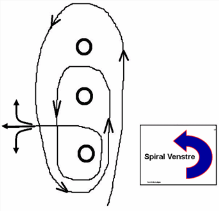  	Norsk Kennel Klubs regler for Rallylydighet	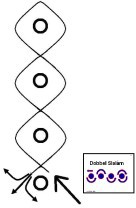 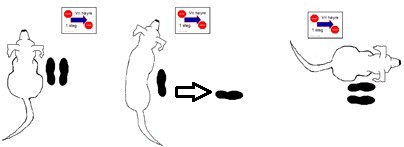 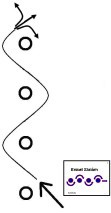 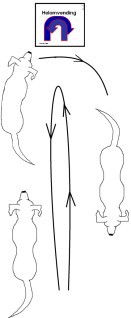 BESKRIVELSE AV ØVELSENE I KLASSE 2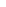 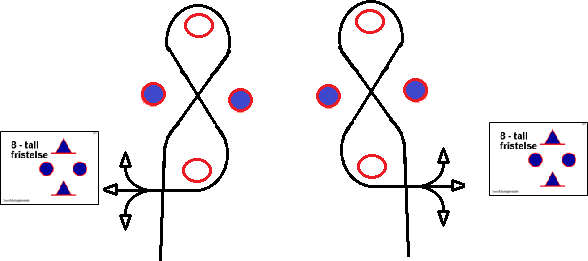 Sitt - StåStasjonær øvelse. gjør holdt Når hunden sitter, kommanderes den opp i stå. Fører kan flytte en fot og hjelpe til med tegn. Høyreføring i klasse elite: Hunden holder hele tiden høyreposisjon.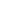 Sitt - Gå i fra - Innkalling Innkallingsøvelse. gjør holdt. Fører kommanderer, og går frem til skilt nummerHøyreføring i klasse elite: Hunden holder høyreposisjon til sitt.Snu og kall inn foran Innkallingsøvelse. Etterfølger alltid skilt . Fører snur seg mot den sittende hunden og kaller den inn til i front. Hunden skal sitte med hodet mot fører. Øvelsen  Høyreføring i klasse elite: Øvelsen utføres som ved venstreføring.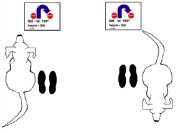 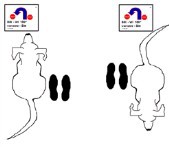 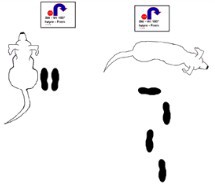 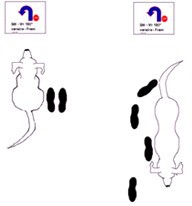 Sitt foran - 1 steg bak - 2 steg bak - 3 steg bak Stasjonær øvelse. Fører kommanderer hunden foran seg i en sitt med hodet mot fører. Fører kan ta inntil 3 steg bakover for å hjelpe hunden inn i posisjon. Høyreføring i klasse elite: Hunden holder høyreposisjon til sitt i front. Resten av øvelsen utføres som ved venstreføring.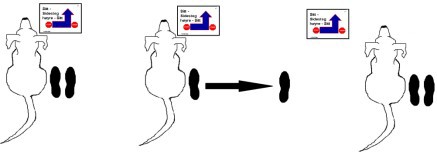 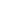 Stasjonær øvelse. Hunden kommanderes  dekkører stopper. Direkte fra dekk kommanderer fører hunden til å gå på plass.Høyreføring i klasse elite: Hunden holder hele tiden høyreposisjon. - VENSTREStasjonær øvelse. Hunden kommanderes dekkører stopper. Direkte fra dekk svinger fører til venstre, og kommanderer hunden til å gå på plass.Høyreføring i klasse elite: Hunden holder hele tiden høyreposisjon. - HØYREStasjonær øvelse. Hunden kommanderesdekkører stopper. Direkte fra dekk svinger fører til høyre og kommanderer hunden til å gå på plass.Høyreføring i klasse elite: Hunden holder hele tiden høyreposisjon.Rett tunnelHinderøvelse. Tunnelen er ca. 3 meter lang og skal ligge rett. Fører kan sende hunden gjennom tunnelen ca. 2 meter før hinderet. Fører kan løpe for å nå igjen hunden. Hunden skal tilbake på plass etter tunnelen.Høyreføring i klasse elite: Hunden starter og ender øvelsen i høyreposisjon.BESKRIVELSE ØVELSENE I KLASSE 3Øvelser i sakte marsj og springmarsj:I klasse 3 kan maksimum tre flytende øvelser fra klasse 1 gjøres i sakte marsj og/eller i springmarsj. et temposkifteskilt. i klasse 3:Sitt - Stå - DekkStasjonær øvelse.gjør holdt. Hunden kommanderes opp i stå, for så å kommanderes ned i dekk. Fører kan flytte en fot for å hjelpe hunden opp i stå og sette foten tilbake for å hjelpe ned i dekk. Direkte fra dekk kommanderer fører hunden til å gå på plass.Høyreføring i klasse elite: Hunden holder hele tiden høyreposisjon.Stå under marsj - Gå rundtUnder marsj-øvelse. Under marsj kommanderes hunden til å stå. Når hunden står, fortsetter fører rundt hunden og kommanderer deretter hunden med seg direkte fra stå.Høyreføring i klasse elite: Hunden holder hele tiden høyreposisjon.Rygg 3 steg bakoverFlytende øvelse. Hund og fører skal sammen rygge minst tre steg bakover direkte fra fremover marsj. Det er førers tydelige steg som telles. Når ekvipasjen er ferdig med å rygge, skal de videre fremover til neste øvelse.Høyreføring i klasse elite: Hunden holder hele tiden høyreposisjon.LengdehoppHinderøvelse. Hunden skal hoppe rett fram over hinderet mellom markeringspinnene. Fører kan sende hunden over hinderet fra ca. 2 meter før hinderet. Fører kan løpe for å nå igjen hunden. Hunden skal tilbake på plass etter hinderet.Høyreføring i klasse elite: Hunden starter og ender øvelsen i høyreposisjon.TunnelHinderøvelse. Hunden skal gjennom tunnelen og kan sendes fra ca. 2 meter før hinderet. Tunnelen er inntil 6 meter lang og kan ligge rett eller i bue. Ligger tunnelen i bue skal den være strukket ut i hele sin lengde. Fører kan løpe for å nå igjen hunden. Hunden skal tilbake på plass etter hinderet. Høyreføring i klasse elite: Hunden starter og ender øvelsen i høyreposisjon.Send over 2 hopp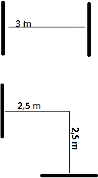 Hinderøvelse. Fører kan sende hunden over hoppet fra ca. 2 meter før hinderet. Fører kan løpe for å nå igjen hunden. Hunden skal tilbake på plass etter hoppet.Hunden skal hoppe over to hinder som kan stå i rett linje med ca. 3 meters mellomrom, eller i 90° vinkel til høyre eller venstre med ca. 5 meters mellomrom.Høyreføring i klasse elite: Hunden starter og ender øvelsen i høyreposisjon.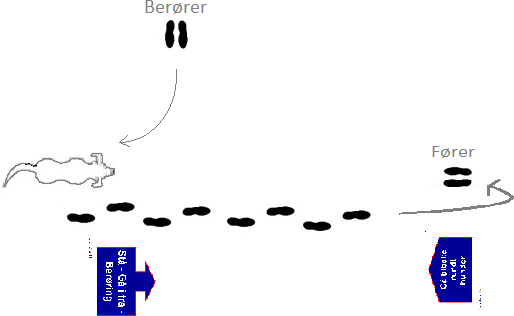 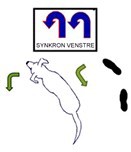 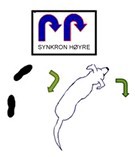 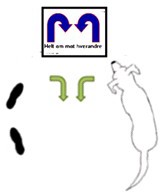 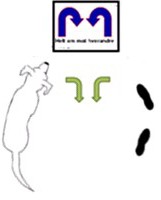 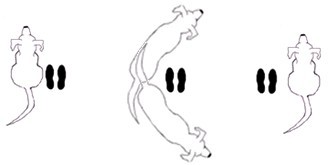 BESKRIVELSE AV ØVELSENE I ELITEHøyreføring:Sidebytte foranUnder marsj-øvelse. Under marsj kommanderes hunden til å bytte side foran fører. Hunden går videre på førers høyre/venstre side.Høyreføring: Øvelsen utføres som på øvelsesskiltet.Slalåm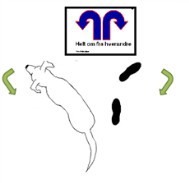 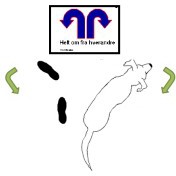 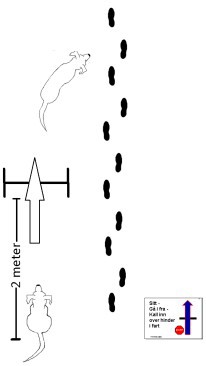 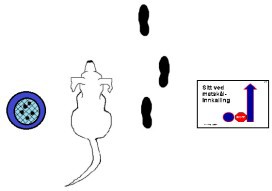 UTSTYR2 stoppeklokker2 matskåler med netting. godt festet og  skarpe kanter Godbiter1 hundeleke som skal være omtrent like stor som matskålen. hoppehinder1 ekstra hoppepinne1 lengdehinder med hjørnemarkeringspinner 1 slalåm ()tunnel sikr Hoppehinder: Standard agilityhinder der pinner må være av tre eller sikkert syntetisk materiale (metall er ikke tillatt).  lett kunne rives. Ingen deler (hoppehinder-holdere eller skåler) skal stikke ut fra hinderet eller vingen, bortsett fra de som hoppepinnen i bruk ligger på.Hundene skal ikke kunne passere gjennom noen del av vingen.Vingen må være minst 1 m høy. Innerst skal vingen være minst 75 cm høy. Vingen skal være 40 cm - 60 cm bred. Vingene kan ikke være festet til hverandre eller til hoppe-pinnen.Hoppehindrene skal kunne stilles til hoppehøyde ca. , , og cm.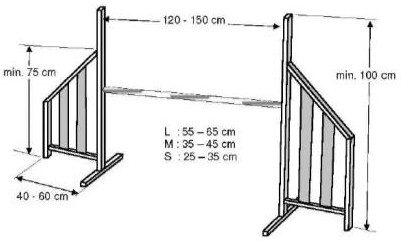 Lengdehinder: Bredden på hver del er 1,20 m. Elementene settes i stigende rekkefølge. Det laveste elementet i front skal ha høyde på 15 cm, og høyden på det høyeste elementet er 28 cm. Dybden på hvert element er 15 cm med stigende høyde. Hjørnepinner, med minimum høyde på 1,20 m, skal være plassert på alle fire hjørner (ikke satt fast til noen av elementene). Toppen på disse pinnene bør være tildekket for å beskytte hunden og føreren hvis nødvendig. Hjørnepinnene anses ikke som en del av hinderet, men er kun en hjelp for dommeren.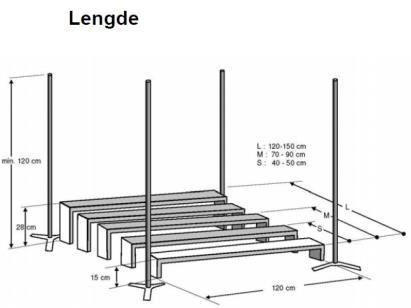 Tunnel: Diameter skal være minimum 60 cm. Lengdene skal være  3 og  6 meter. Tunnelene skal være fleksibleSlalåm: 6-12 pinner (alltid partall). Pinnene skal være stive og ha en diameter på 3 til 5 cm. Pinnene skal være av tre eller sikkert syntetisk materiale (kan ikke være av metall). Høyden på pinnene skal være 1 m til 1,20 m.Avstanden MELLOM pinnene skal være 60 cm (ikke senter- senter). Slalåmhinderets “fot” kan ikke være i veien for hunden. Rammen skal ikke være mer enn 8 mm høy og ikke over 8 cm vid.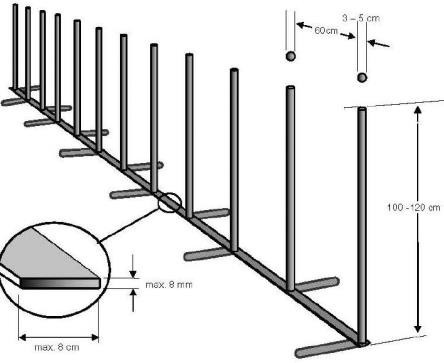 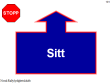 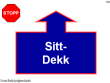 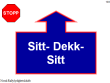 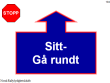 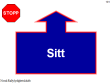 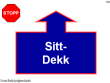 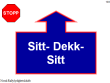 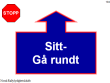 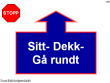 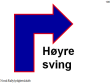 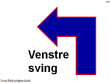 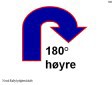 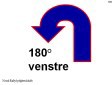 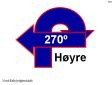 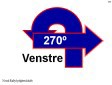 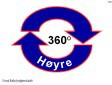 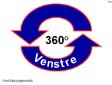 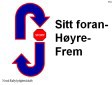 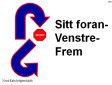 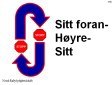 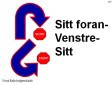 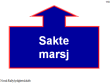 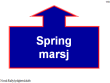 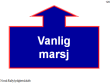 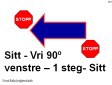 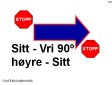 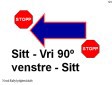 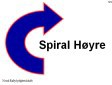 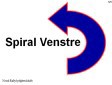 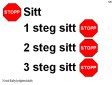 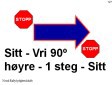 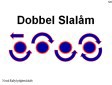 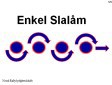 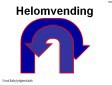 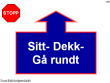 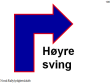 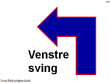 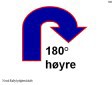 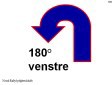 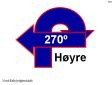 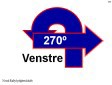 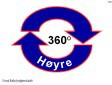 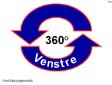 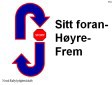 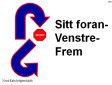 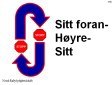 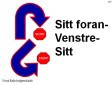 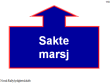 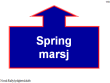 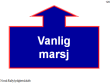 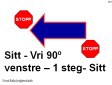 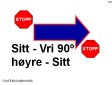 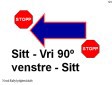 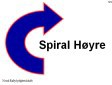 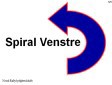 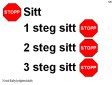 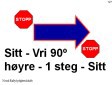 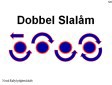 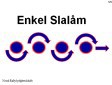 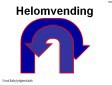 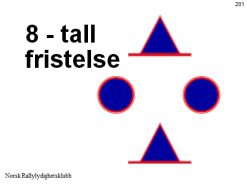 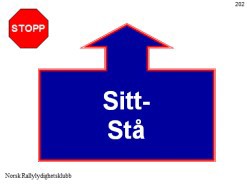 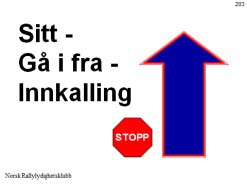 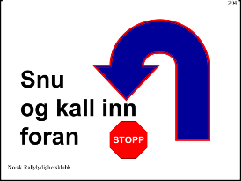 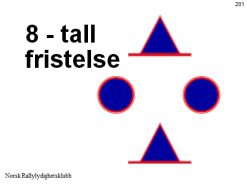 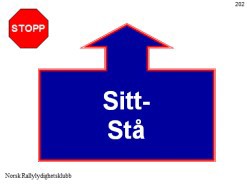 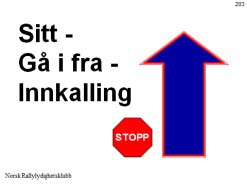 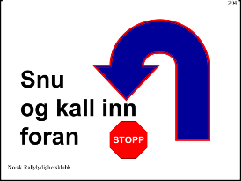 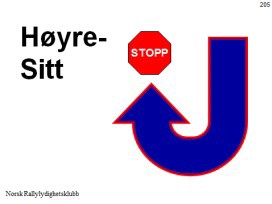 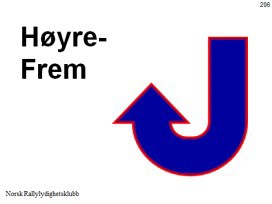 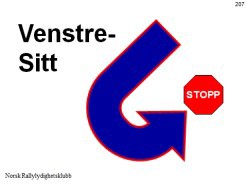 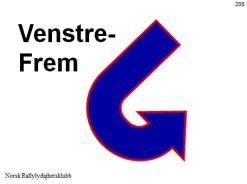 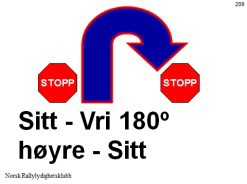 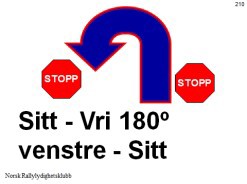 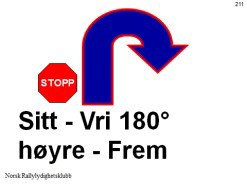 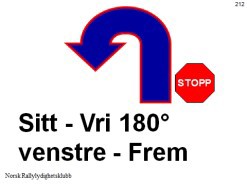 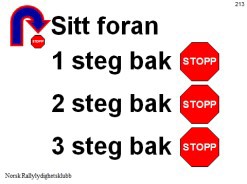 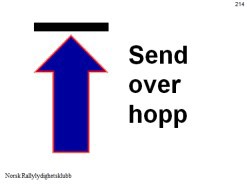 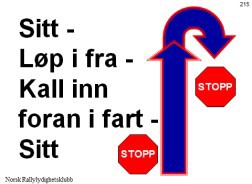 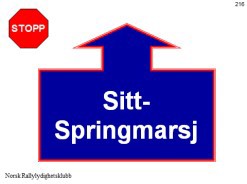 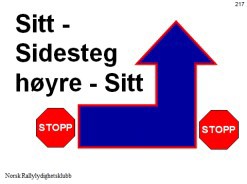 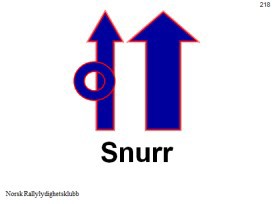 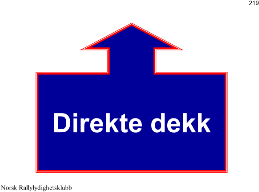 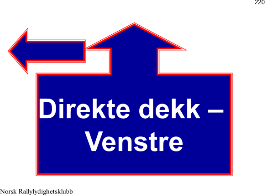 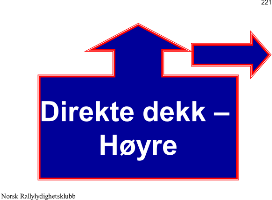 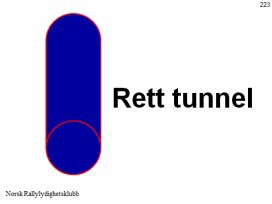 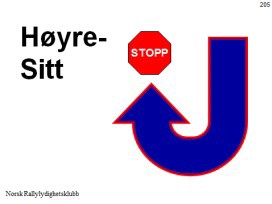 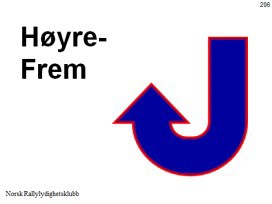 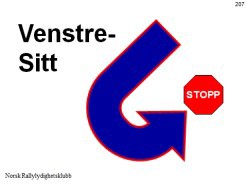 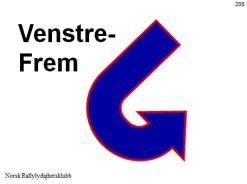 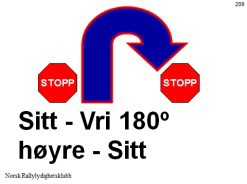 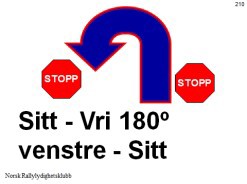 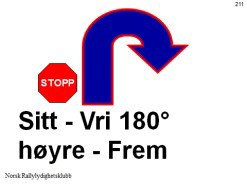 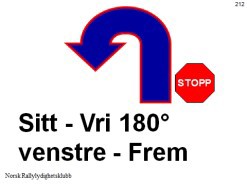 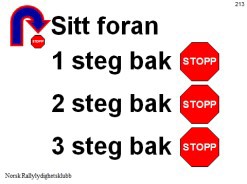 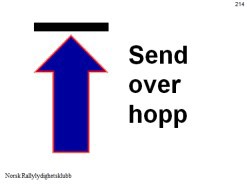 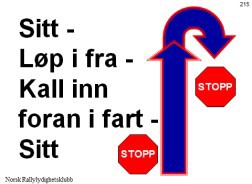 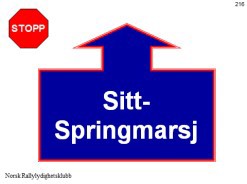 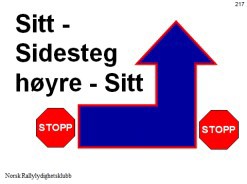 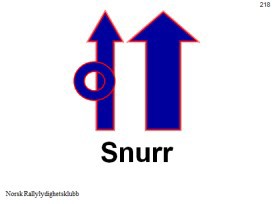 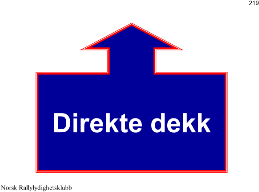 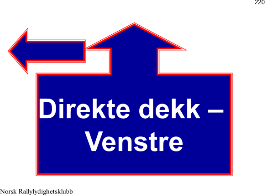 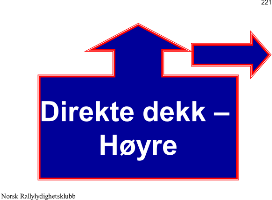 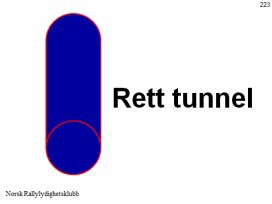 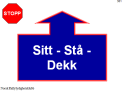 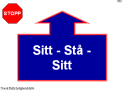 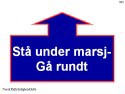 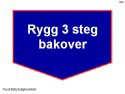 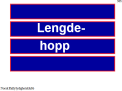 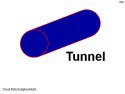 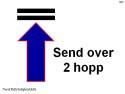 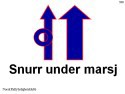 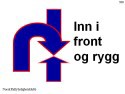 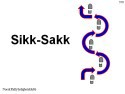 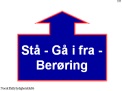 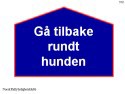 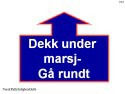 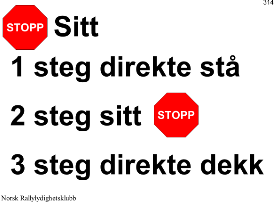 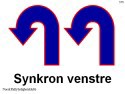 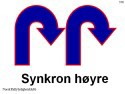 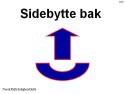 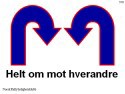 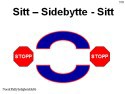 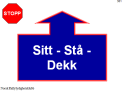 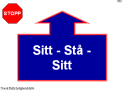 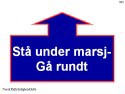 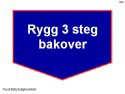 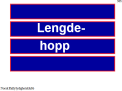 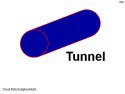 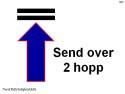 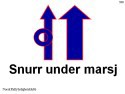 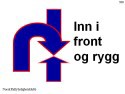 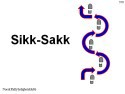 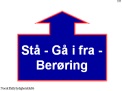 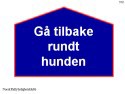 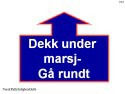 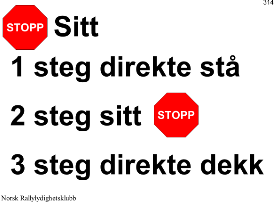 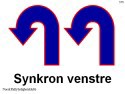 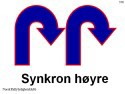 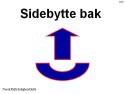 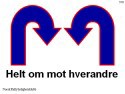 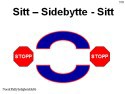 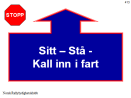 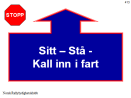 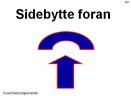 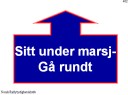 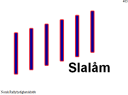 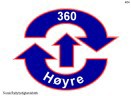 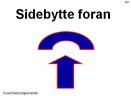 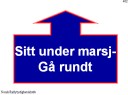 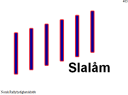 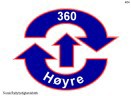 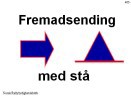 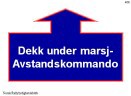 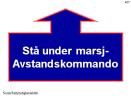 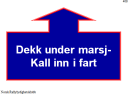 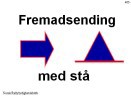 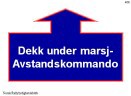 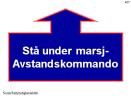 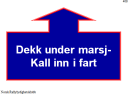 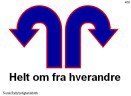 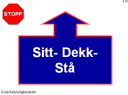 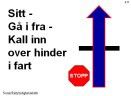 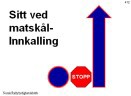 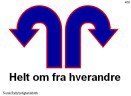 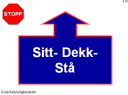 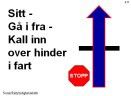 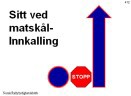 DOMMERUTDANNINGSkulderhøydeUnder 3 cm3   cm 50 cm 50 cmHoppehøydeCa.1 cmCa. cmCa. cmCa.cmSkulderhøydeUnder 30 cm30 - 40 cm40 - 50 cmOver 50 cmLengdehinder1 planke/15 cmplanke/cm2 planker/ca. 35 cm3 planker/ca. 55 cmSSnusing i bakken, på hinder, kjegler, skilt eller lignende.STStopp under transportetapper eller i flytende øvelser og kjegleøvelser. Gjelder hund eller fører.TRHund som viser treghet ved utførelse av moment etc. Gjelder også ved sen reaksjon på førers kommando.2 poeng trekk2 poeng trekkAVØvelsen blir utført mer enn 0,5 m fra skiltet. Gjelder ikke hinderøvelser. Avstand mellom hund og fører er mer enn 0,5 meter. Ved avstandskommandering: Hund og/eller fører er mellom 0,5-1 meter fra skilt/markeringerDK dobbeltkommando et moment.ROHund eller fører som ikke forholder seg i ro når øvelsen tilsier dette.For eksempel hund som uten ny kommando fra fører selv retter opp en skjev sittSKSkjev sitt, dekk, rygging, stå etc. Dømmes mellom 45° og 90°.SLStram line.3 poeng trekk3 poeng trekkFHund eller fører velter eller flytter tydelig skiltholder eller markør/kjegle. Unntak er riv gjort av en logrende hale! Apportering av baneutstyr.Riv på hinderøvelser. Ved riv av hinder skal det ikke bygges opp igjen. Ekvipasjen fortsetter i banen.FKFysisk kontakt mellom hund og fører. Fører/hund støter borti hverandre. Gjelder ikke hund som går tett ved fot, med mindre fører fysisk flytter hunden, eller derdet står i øvelsesbeskrivelsen at det ikke trekkes for fysisk kontakt.LLyd i klasse elite som dommer oppfatter som forstyrrende for ekvipasjens gjennomføring.VVegring dømmes under følgende forhold: Hunden stopper foran eller løper forbi hinderet, feil inngang i slalåm, hunden feiler mellom slalåmpinnene, hunden tråkker mellom eller på lengdebukkene hund som hopper på tvers av lengdebukkene, . Hinderøvelsen må fullføres riktig.5 poeng trekk5 poeng trekkITIkke tilfredsstillende.Posisjonsskifter: Hunden holder ikke posisjonen lenge nok. Posisjonene skal være tydelige.Ikke helt ned i sitt og dekk.Temposkifter: Lite tydelig/dårlig temposkifte. Tempoforandringer gjelder til nytt tempo angis eller til mål. Ved for lite tydelige steg i øvelser hvor steg telles.Rygging i front: Hunden Vridninger og forflytninger: Hunden forflytter seg ikke sammen med fører i vridninger og i steg-øvelser.Fører går, eller går i bue i øvelser som skal gjøres på stedetBerøring av matskål / fristelse.Fører begynner å gå før hund har kommet i riktig posisjon.Tyvstart på innkallingsøvelser. Hunden sitter/står/dekker tydelig når fører går i fra hunden, men den kommer før innkallingskommando.Dersom fører hjelper hunden ved steg for å hindre den i å gjøre feil, for eksempel ved sidebytter (steg til siden), rygge i front (steg mot hunden) og avslutninger der hunden skal gå rundt/ inn på førers side (steg til siden).KFører som korrigerer/kommer med negative utsagn.10 poeng trekk10 poeng trekkKH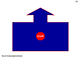 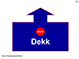 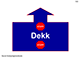 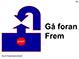 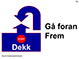 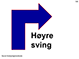 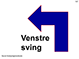 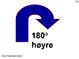 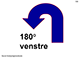 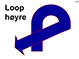 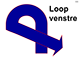 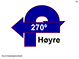 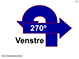 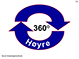 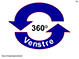 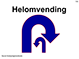 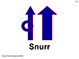 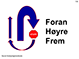 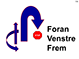 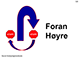 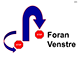 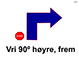 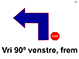 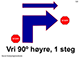 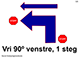 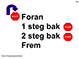 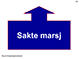 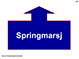 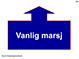 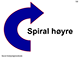 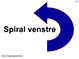 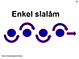 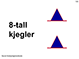 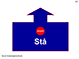 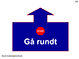 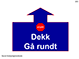 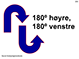 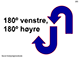 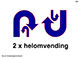 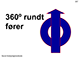 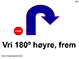 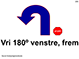 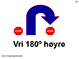 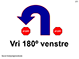 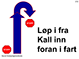 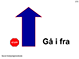 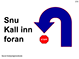 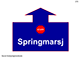 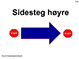 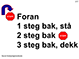 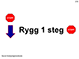 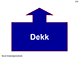 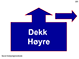 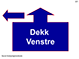 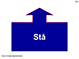 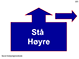 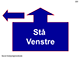 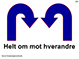 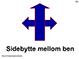 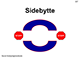 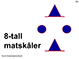 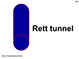 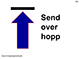 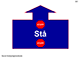 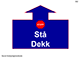 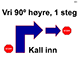 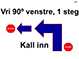 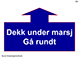 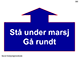 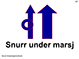 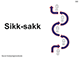 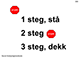 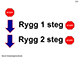 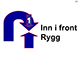 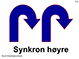 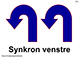 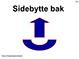 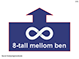 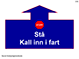 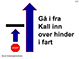 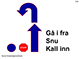 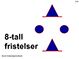 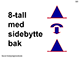 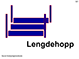 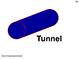 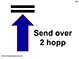 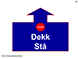 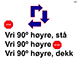 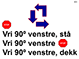 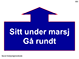 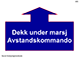 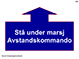 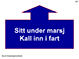 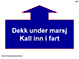 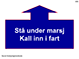 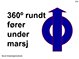 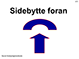 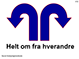 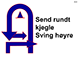 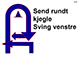 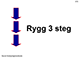 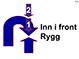 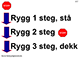 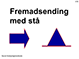 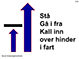 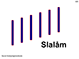 